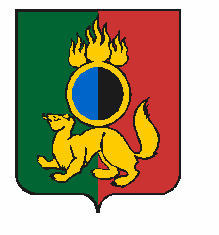 АДМИНИСТРАЦИЯ ГОРОДСКОГО ОКРУГА ПЕРВОУРАЛЬСКПОСТАНОВЛЕНИЕг. ПервоуральскО введении особого противопожарного режима в лесных массивах, расположенных на территории городского округа ПервоуральскДля защиты населения и территории городского округа Первоуральск от лесных пожаров, в соответствии с Федеральным законом от 21 декабря 1994 года № 69-ФЗ                           «О пожарной безопасности», Законом Свердловской области от 15 июля 2005 года                               № 82-ОЗ «Об обеспечении пожарной безопасности на территории Свердловской области», в связи с высокой пожарной опасностью в лесах, принимая во внимание ухудшение оперативной обстановки с лесными пожарами, в целях предупреждения возможных чрезвычайных ситуаций, связанных с возникновением ландшафтных (природных) и лесных пожаров, Администрация городского округа Первоуральск ПОСТАНОВЛЯЕТ:Ввести в лесных массивах, расположенных на территории городского округа Первоуральск, с 25 августа 2021 года по 03 сентября 2021 года особый противопожарный режим.В период действия особого противопожарного режима запретить:Использование открытого огня, сжигание мусора, сухой травянистой растительности, стерни, соломы, порубочных и пожнивных остатков, разведение костров, проведение пожароопасных работ на землях лесного фонда, землях сельскохозяйственного назначения, землях населенных пунктов, землях иных категорий.Посещение гражданами лесов и торфяных массивов в границах городского округа Первоуральск (за исключением граждан, трудовая деятельность которых связана с пребыванием в лесах) и въезд на их территорию личных транспортных средств (за исключением въезда транспортных средств для проведения в лесах определенных видов работ в целях обеспечения пожарной безопасности и проезда через лесные массивы на территорию садоводческих (огороднических) некоммерческих товариществ.    Рекомендовать государственному казенному учреждению Свердловской области «Билимбаевское лесничество» (И.Н. Гилев) совместно с муниципальным бюджетным учреждением «Первоуральская городская служба спасения» (А.Ф. Чернышев), муниципальным бюджетным учреждением «Городское лесничество» (Б.Г. Трефилов), представителями отдела надзорной деятельности и профилактической работы городского округа Первоуральск Управления надзорной деятельности и профилактической работы Главного управления Министерства по чрезвычайным ситуациям России по Свердловской области (Д.Н. Андриянов), представителями отдела Министерства внутренних дел по городу Первоуральску                                         (В.С. Шведчиков), с целью пресечения правонарушений и возникновения лесных пожаров, организовать работу патрульно-контрольной группы. Начальникам сельских территориальных управлений городского округа Первоуральск (Д.В. Черных, А.В. Овсянников, К.В. Третьяков, А.Ю. Санников) с целью выявления несанкционированных отжигов сухой растительности и мусора, организовать патрулирование подведомственных территорий.Пресс-секретарю Администрации городского округа Первоуральск (Е.С. Пряхина) осветить в средствах массовой информации, социальных сетях информацию о резонансных лесных пожарах и требования по их предупреждению и возникновению.     6.	Настоящее постановление опубликовать в газете «Вечерний Первоуральск» и разместить на официальном сайте городского округа Первоуральск в сети «Интернет» по адресу: www.prvadm.ru.7.	Контроль за выполнением настоящего постановления возложить на заместителя Главы Администрации городского округа Первоуральск по взаимодействию с органами государственной власти и общественными организациями В.А. Таммана.Глава городского округа Первоуральск                                                                 И.В. Кабец20.08.2021№1582